Białystok, dn. 14.02.2020r.ZP/II/20/95Dotyczy: postępowania o udzielenie zamówienia publicznego w trybie przetargu nieograniczonego na dostawę asortymentu do Pracowni Hemodynamiki na okres 3 miesięcy (nr sprawy 21/2020)Pytanie 1 (dotyczy Pakietu 11 poz. 1):Czy zamawiający wyrazi zgodę na zaoferowanie w Pakiecie 11, lp.1 koszulki naczyniowej o długości 62cm, 63cm, 81cm, krzywiznach L1,R0,LM,L0, średnicach 8F, 8,5F? Pozostałe parametry bez zmian.Odpowiedź: Zamawiający dopuszcza, ale nie wymaga.Pytanie 2 (dotyczy Pakietu nr 11 poz. 2):Czy Zamawiający wyrazi zgodę na zaoferowanie w Pakiecie 11, lp.2 igły do nakłuć transseptalnych o długościach 71cm, 89cm, krzywiznach A,E, dostępna wersja z podwójnym szlifem ostrza? Pozostałe parametry bez zmian.Odpowiedź: Zamawiający dopuszcza, ale nie wymaga.Pytanie 3 (dotyczy wzoru umowy):Prosimy o doprecyzowanie wzoru umowy depozytu stanowiącej załącznik nr 2 do umowy głównej (załącznik do SIWZ) poprzez dodanie § 4 ust. 1a o następującej treści:  „Towar, któremu upłynął termin ważności nie może zostać pobrany z depozytu przez Zamawiającego. W przypadku, gdyby Zamawiający posiadał w depozycie więcej niż jeden Towar danego rodzaju, zobowiązuje się on wykorzystać w pierwszej kolejności towar z krótszym terminem ważności zgodnie z zasadą first expired/first out.Odpowiedź: Nie, Zamawiający podtrzymuje zapisy SIWZ.Pytanie 4 (dotyczy wzoru umowy):Prosimy o doprecyzowanie wzoru umowy depozytu stanowiącej załącznik nr 2 do umowy głównej (załącznik do SIWZ) poprzez dodanie § 4 ust. 8 o następującej treści: „Zamawiający zobowiązany jest dokonać cyklicznie, nie rzadziej niż raz na kwartał, kontroli terminów ważności towarów pozostających w depozycie.Odpowiedź: Nie, Zamawiający podtrzymuje zapisy SIWZ.Pytanie 5 (dotyczy wzoru umowy):Prosimy i doprecyzowanie Załącznika nr 5 do SIWZ – wzorów umów głównych poprzez nadanie § 4 ust. 3 następującego brzmienia: „Wskazana w ust. 1 wartość Umowy zawiera wszystkie niezbędne koszty jej wykonania w tym w szczególności podatek VAT, cło, koszty opłaty celnej, koszty pośrednie (np. opłaty lotniskowe, koszty rewizji generalnej), ubezpieczenie na czas transportu, koszty transportu, rozładunku i wniesienia w siedzibie Zamawiającego w miejscu przez niego wskazanym, a także koszty uzyskania wymaganych przepisami prawa certyfikatów, zezwoleń, licencji, atestów i innych dokumentów, niezbędnych do obrotu Przedmiotem Umowy.”Odpowiedź: Nie, Zamawiający podtrzymuje zapisy SIWZ.Pytanie 6 (dotyczy Pakietu nr 2):Która końcówka łączy przetwornik z kablem monitora?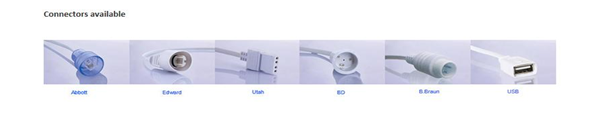 Odpowiedź: Zamawiający informuje, że jest to końcówka Edwards, dopuszczalna jest również końcówka Abbott.Pytanie 7 (dotyczy Pakietu 2):Czy Zamawiający dopuści złożenie oferty na linie do pomiaru ciśnienia metodą krwawą zawierające system przepłukiwania w postaci skrzydełek oraz połączenie przetwornika z kablem interfejsowym monitora wodoszczelne, pinowe, posiadający dodatkowy kołnierz uszczelniający? Pozostałe parametry zgodnie z wymogami SIWZOdpowiedź: Zamawiający dopuszcza, ale nie wymaga.